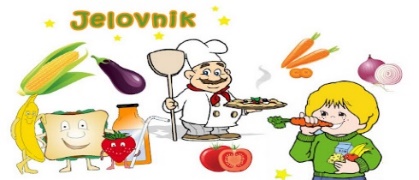 PRODUŽENI BORAVAKMJESEC: SVIBANJ 2023.PRODUŽENI BORAVAKMJESEC: SVIBANJ 2023.PRODUŽENI BORAVAKMJESEC: SVIBANJ 2023.PRODUŽENI BORAVAKMJESEC: SVIBANJ 2023.DORUČAKRUČAKUŽINA2.5. 2023.KRUH,SIRNI NAMAZ,ČAJPILEĆI DINOSAURI,RIZI-BIZI,KISELI KRASTAVCIVOĆNA SALATA     3.5. 2023.JAJE NA OKO, HRENOVKA,ČAJVARIVO OD MAHUNA,KRUMPIRA I SVINJETINE,KRUH,VOĆEDOMAĆI KEKSI, MLIJEKO4.5. 2023.ČOKOLINO, MLIJEKOPALENTA,JUNEĆI GULAŠ,KUPUS SALATA,KRUHVOĆE,HLADNI NAPITAK5.5. 2023.KRUH,MARMELADA,MLIJEKOTIJESTO SA SIROM,KRAFNAKRAFNA I VOČNI JOGURT8.5. 2023.POHANI KRUH,ČAJUMAK BOLOGNASE,TIJESTO,ZELENA SALATA,BANANAČOKOLADNI MUFFIN,ČAJ 9.5. 2023.ČOKOLADNE KUGLICE,MLIJEKOPIRE KRUMPIR,ŠPINAT NA MLIJEKU,MESNA ŠTRUCA,KRUHKOLAČ PETIT,ČAJ10.5. 2023.KRUH,NUTTELA,MLIJEKOVARIVO OD GRAŠKA I JUNETINE,KRUHZOBENE PAHULJICE,VOĆNI JOGURT11.5. 2023.GRIZ NA MLIJEKU,KRAŠRIŽOTO OD PILETINE,KUPUS SALATA,KRUH,MANDARINAKRUH,MARMELADA,MASLAC,ČAJ12.5. 2023.KAJGANA,KRUHKNEDLE SA ŠLJIVAMA,JABUKAPALAČINKE S NUTTELOM,HLADNI NAPITAK15.5. 2023.CORNFLEX,MLIJEKO,VOĆENJOKE SA UMAKOM OD PILETINE,ZELENA SALATA,BANANAKOLAČ,ČAJ16.5.2023.PAŠTETA,ČAJ,KRUHRIŽOTO OD POVRĆA,PEČENI SVINJSKI KARE,KUPUS SALATA,KRUHVOĆNA SALATA17.5.2023.KUHANO JAJE,HRENOVKA,KRUH,ČAJVARIVO OD KOBASICA,SLANUTKA I BOBA,KRUH BANANAPLETENICA,VOĆNI JOGURT18.5.2023.TOPLI SENDVIČ,ČAJBATACI S MLINCIMA,KISELI KRASTAVCI,MANDARINADOMAĆI KEKSI,MLIJEKO19.5.2023.ČOKOLINO,MLIJEKOGRIZ NA MLIJEKU,PECIVO,VOĆEVOĆE,HLADNI NAPITAK22.5.2023.POHANI KRUH,ČAJRIŽOTO OD SVINJETINE,ZELENA SALATA,KRUH,BANANAPALAČINKE,NUTTELA,ČAJ23.5.2023.SENDVIČ ŠUNKA-SIR,MLIJEKOPEČENA PILETINA,KUHANI KRUMPIR,KRUH,CIKLAZOBENE PAHULJICE S MLIJEKOM I VOĆEM24.5.2023ČOKOLINO,MLIJEKOGRAH VARIVO,KRUH,MANDARINAKRUH,NUTELLA,ČAJ25.5.2023.KAJGANA,KRUH,KRPICE SA ZELJEM,MESNA ŠTRUCAVOĆNA SALATA,HLADNI NAPITAK26.5.2023.GRIZ NA MLIJEKU,KRAŠRIBLJI ŠTAPIĆI,GRANATIR,TARTAR UMAK,KRUHKOLAČ,ČAJ29.5.2023.NEMA NASTAVE30.5.2023.DAN DRŽAVNOSTI31.5.2023.JAJE NA OKO,HRENOVKA,KRUHTOPLI SENDVIČ,ČAJ,VOĆEMUFFIN SA ČOKOLADOM,ČAJ